التصحيح الرسمي لموضوع التاريخ و الجغرافيا بكالوريا 2011 لغات أجنبية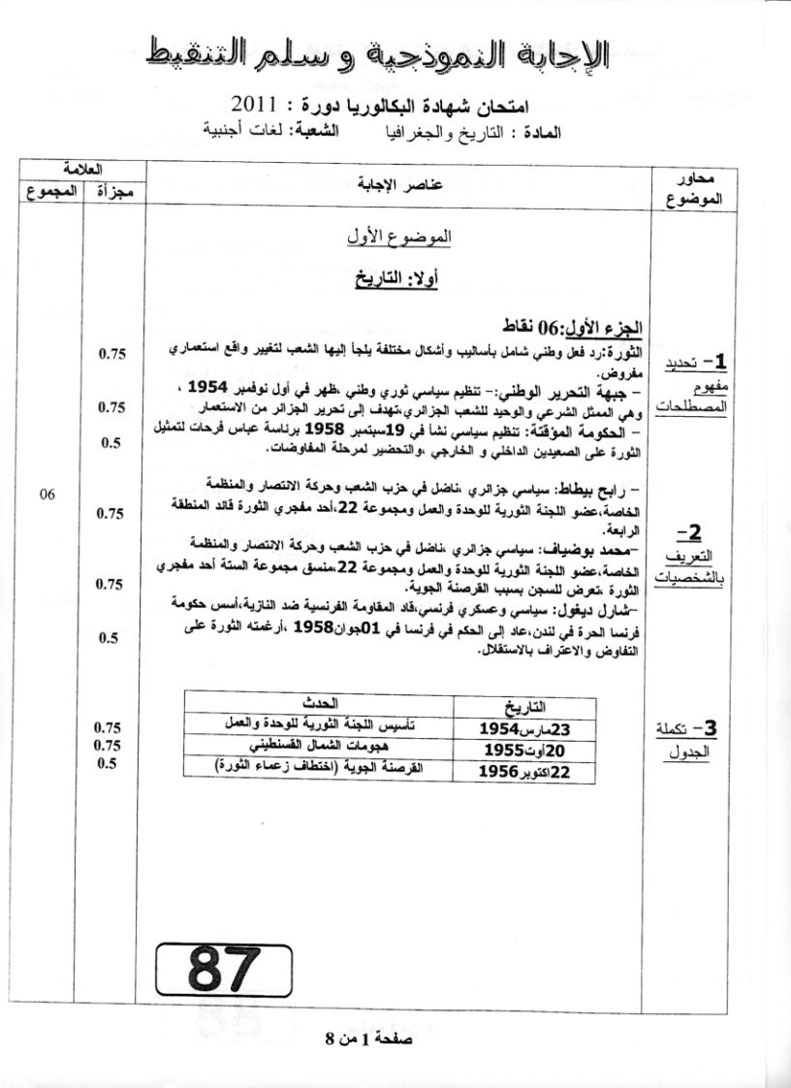 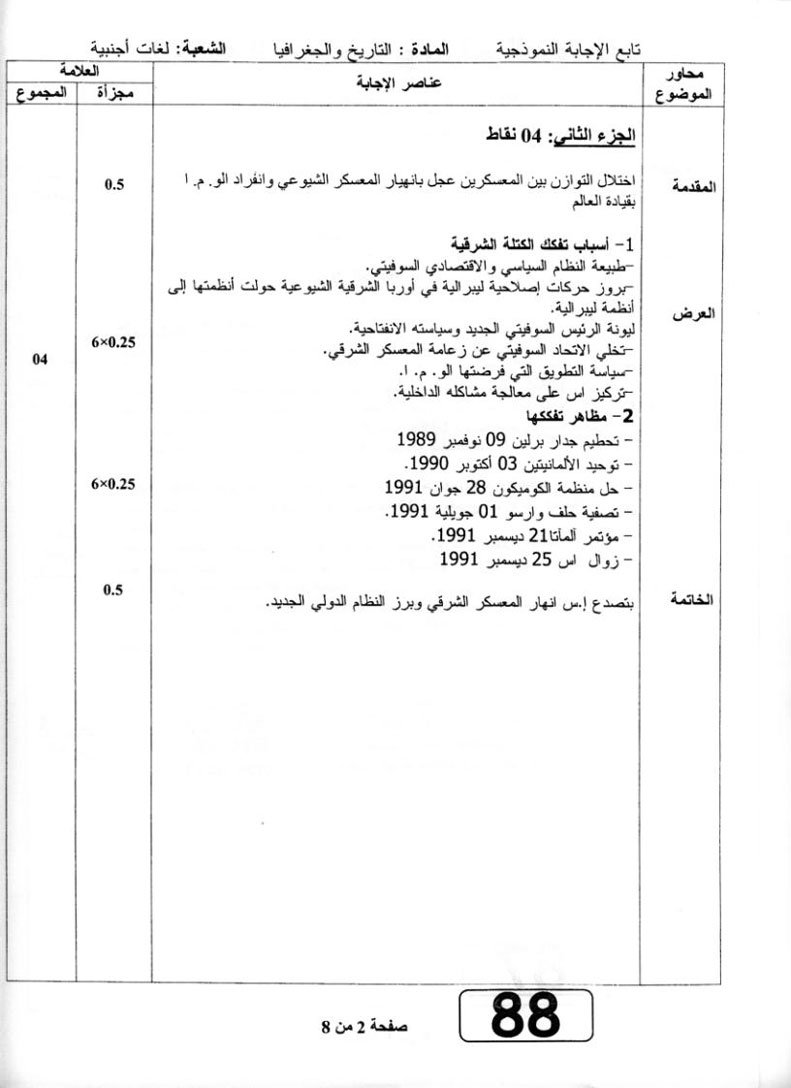 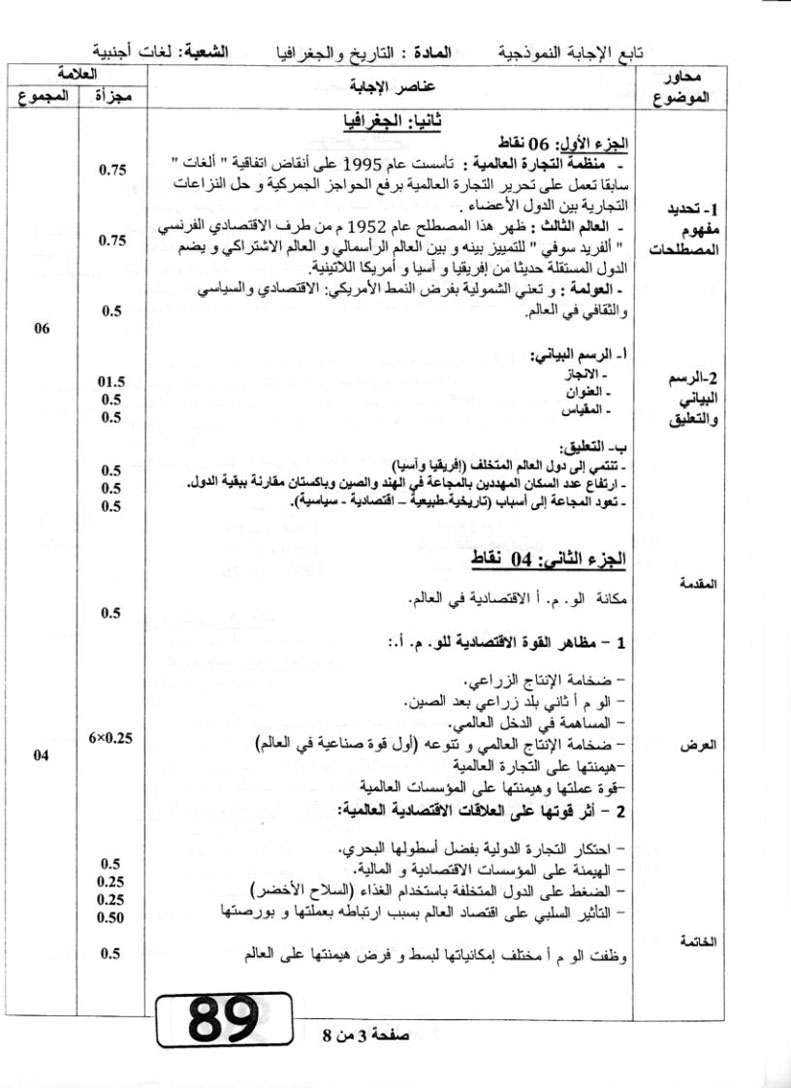 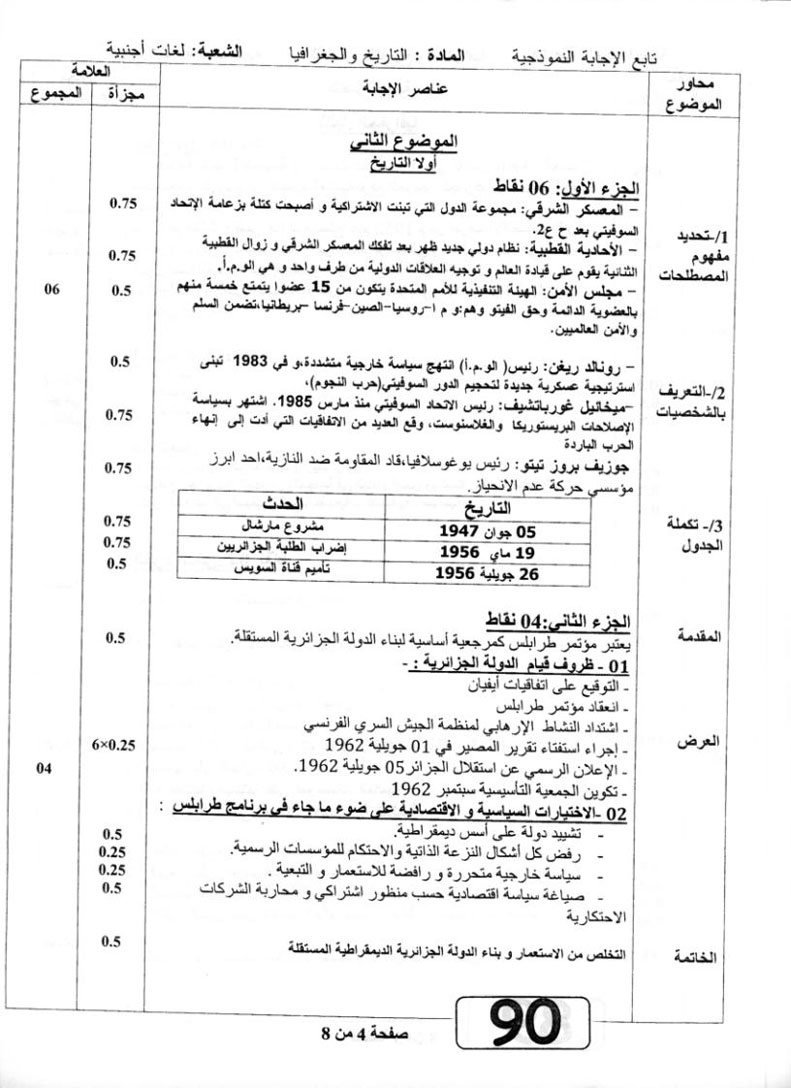 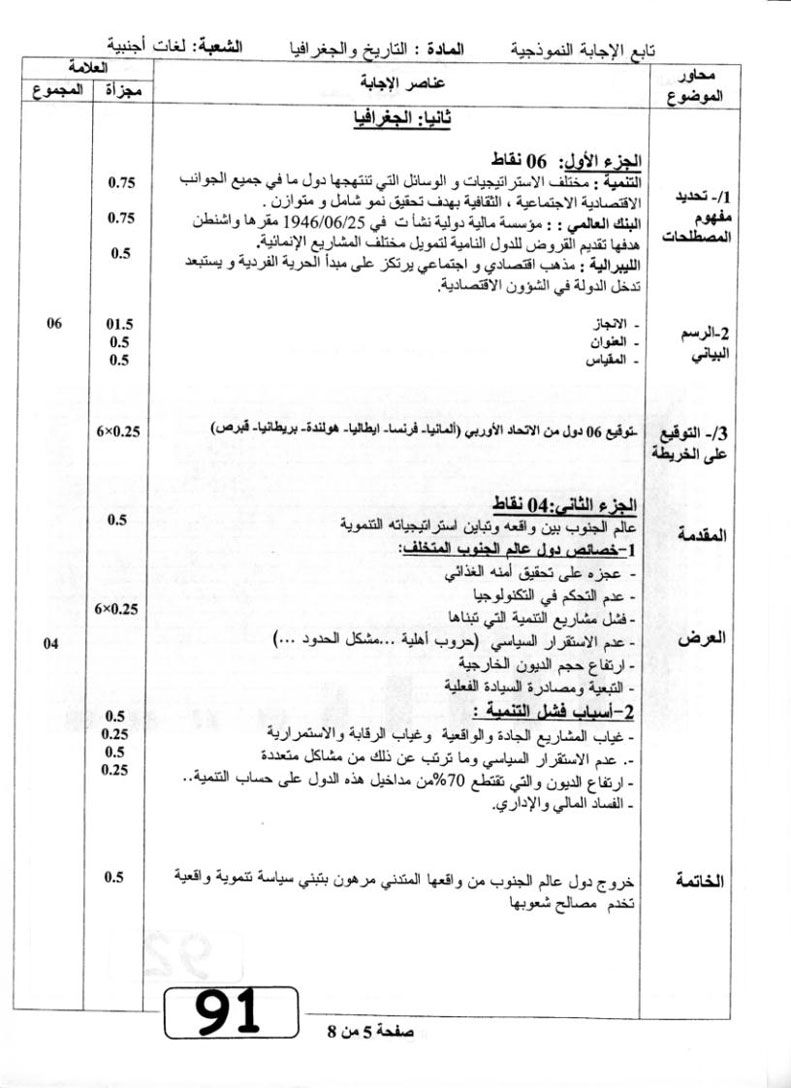 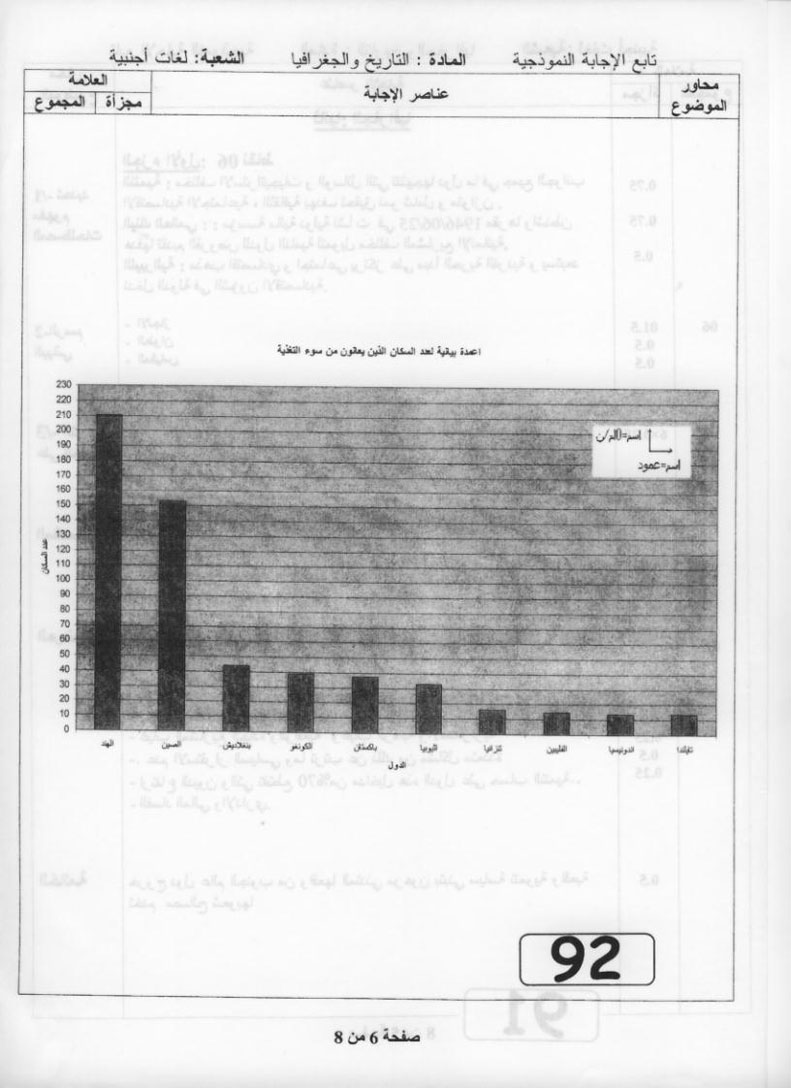 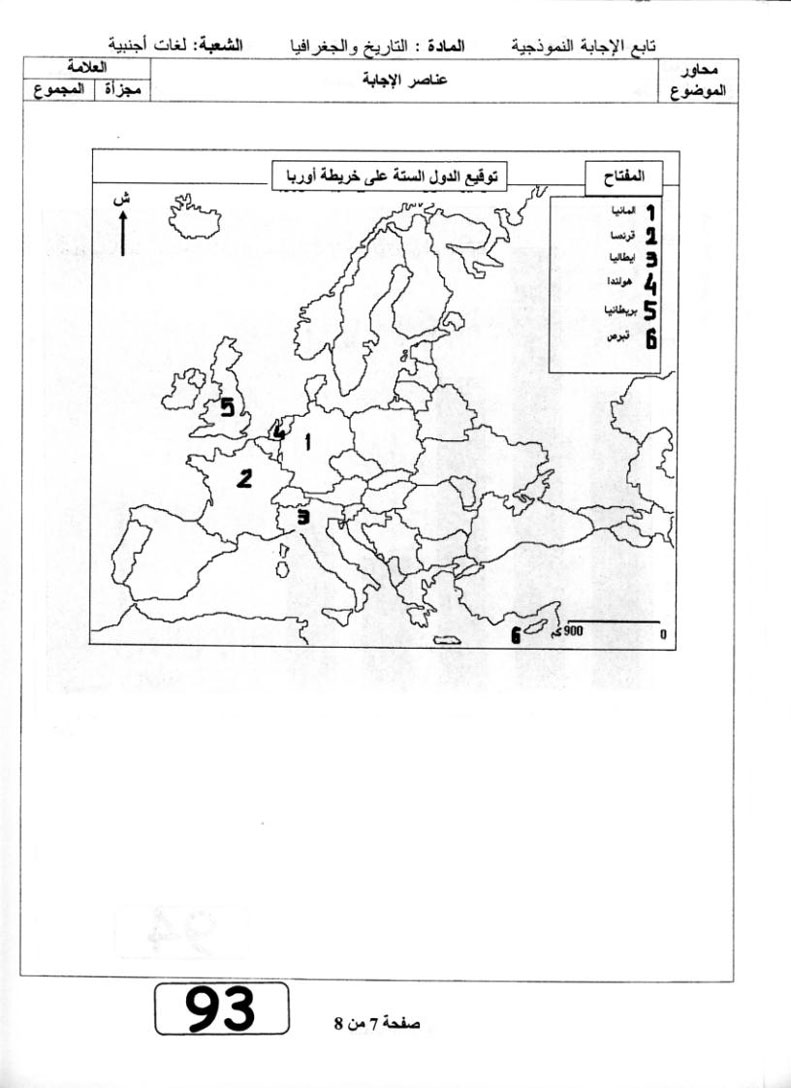 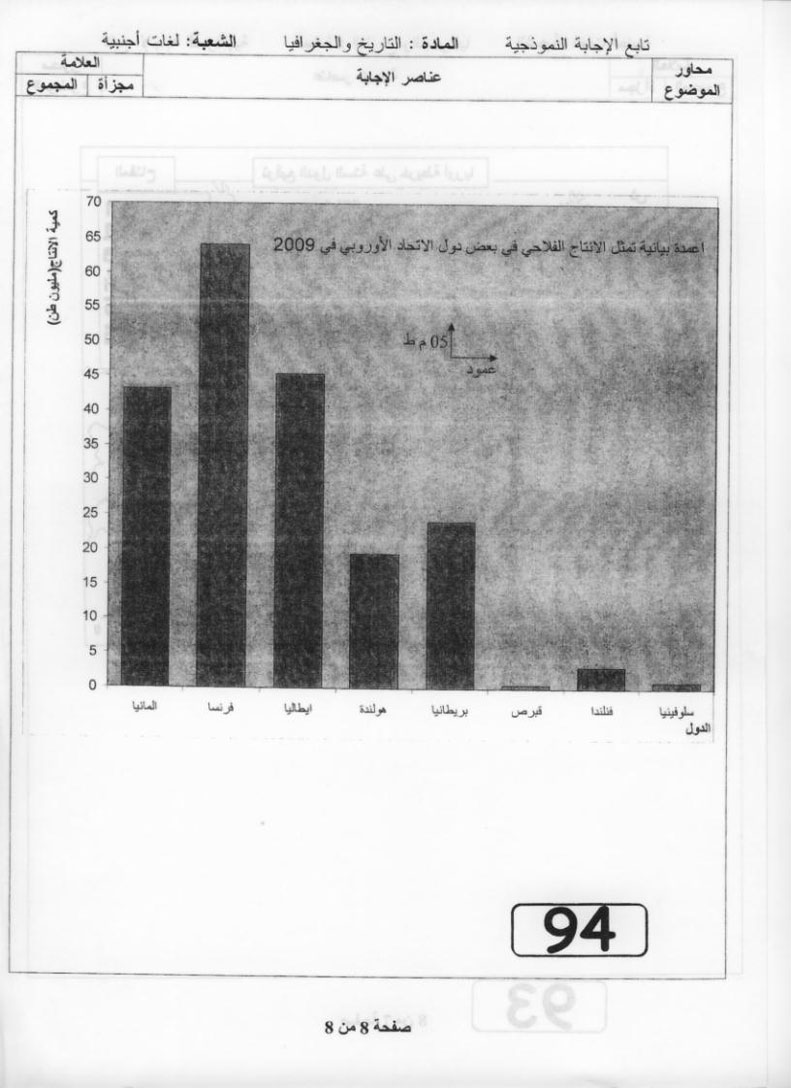 